     Государственное бюджетное учреждение дополнительного образования Дворец Творчества «У Вознесенского моста» / Адмиралтейский район / Санкт-Петербург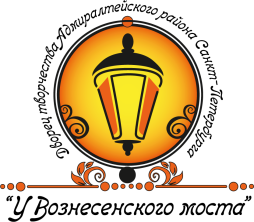 Протокол участниковрайонного этапа городского открытого конкурса детского творчества «дорога и мы  2022-2023»1.Заявитель ГБУДО ДТ «У Вознесенского моста» Адмиралтейского района г.С-Пб 2.Ответственный за конкурс: методист РОЦ БДД ДТ "У Вознесенского моста" Глобина Яна Андреевна тел. 89313439225На конкурс было предоставлено  145  работ учащихся и воспитанников из 25 ОУ, 13 ДОУ Адмиралтейского района: 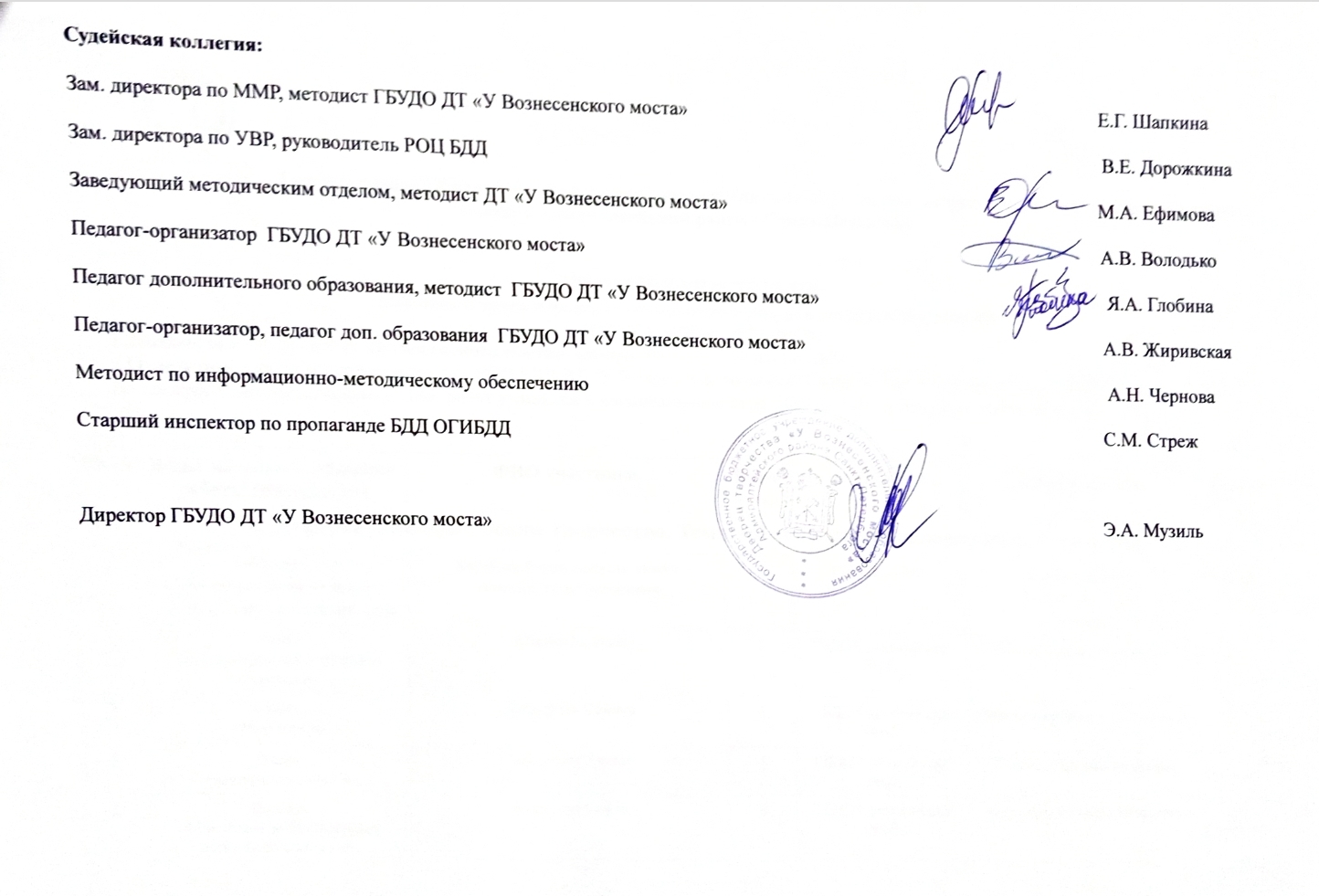 №п/пВиды экспоната, название работы (материалы)Виды экспоната, название работы (материалы)ФИО участникаФИО участникаВоз-т уч-каВоз-т уч-каВоз-т уч-ка№ ОУФИО педагогаФИО педагогаФИО педагогаФИО педагогаМестоДекоративно-прикладное творчество. Тема: «Я знаю правила дорожного движения»Декоративно-прикладное творчество. Тема: «Я знаю правила дорожного движения»Декоративно-прикладное творчество. Тема: «Я знаю правила дорожного движения»Декоративно-прикладное творчество. Тема: «Я знаю правила дорожного движения»Декоративно-прикладное творчество. Тема: «Я знаю правила дорожного движения»Декоративно-прикладное творчество. Тема: «Я знаю правила дорожного движения»Декоративно-прикладное творчество. Тема: «Я знаю правила дорожного движения»Декоративно-прикладное творчество. Тема: «Я знаю правила дорожного движения»Декоративно-прикладное творчество. Тема: «Я знаю правила дорожного движения»Декоративно-прикладное творчество. Тема: «Я знаю правила дорожного движения»Декоративно-прикладное творчество. Тема: «Я знаю правила дорожного движения»Декоративно-прикладное творчество. Тема: «Я знаю правила дорожного движения»Декоративно-прикладное творчество. Тема: «Я знаю правила дорожного движения»Декоративно-прикладное творчество. Тема: «Я знаю правила дорожного движения»1«Макет»«Опасная ситуация на дороге - ребенок оставлен без присмотра»«Макет»«Опасная ситуация на дороге - ребенок оставлен без присмотра»Кораблев Роман АлександровичПогосян Эдгар АртуровичКораблев Роман АлександровичПогосян Эдгар АртуровичКораблев Роман АлександровичПогосян Эдгар Артурович55ГБДОУ №112ГБДОУ №1121. Алфаидзе В.Х.2. Воротняк Ю.М.3. Шаманова Е.А.1. Алфаидзе В.Х.2. Воротняк Ю.М.3. Шаманова Е.А.1. Алфаидзе В.Х.2. Воротняк Ю.М.3. Шаманова Е.А.Участник2Макет. «Я знаю правила дорожного движения»Макет. «Я знаю правила дорожного движения»Шашин Максим Шашин Максим Шашин Максим 55ГБДОУ детский сад №60ГБДОУ детский сад №60Клейн Родика ИвановнаКлейн Родика ИвановнаКлейн Родика ИвановнаIII3Макет. «Мой город»Макет. «Мой город»Ашрафова ЯсминаАшрафова ЯсминаАшрафова Ясмина55ГБДОУ детский сад №60ГБДОУ детский сад №60Герасименко Анна МихайловнаГерасименко Анна МихайловнаГерасименко Анна МихайловнаII4Макет.«Безопасная дорога»Макет.«Безопасная дорога»Масалков АртёмМасалков АртёмМасалков Артём55ГБДОУ детский сад №60ГБДОУ детский сад №60Шашина Наталья ИвановнаШашина Наталья ИвановнаШашина Наталья ИвановнаУчастник5Коллаж. «Моя семья за безопасность дорожного движения»Коллаж. «Моя семья за безопасность дорожного движения»Шумейко СофияШумейко СофияШумейко София66ГБДОУ детский сад №60ГБДОУ детский сад №60Бурковская Галина ИгоревнаБурковская Галина ИгоревнаБурковская Галина ИгоревнаУчастник6«Дорога в школу»«Дорога в школу»Тарасов ДаняТарасов ДаняТарасов Даня66ГБДОУ центр развития ребенка – детский сад № 114ГБДОУ центр развития ребенка – детский сад № 114Марова Дарья АлександровнаМарова Дарья АлександровнаМарова Дарья АлександровнаУчастник7«Светофорыч»«Светофорыч»Омельченко ПлатонОмельченко ПлатонОмельченко Платон66ГБДОУ центр развития ребенка – детский сад № 114ГБДОУ центр развития ребенка – детский сад № 114Байдина Ольга АлександровнаБайдина Ольга АлександровнаБайдина Ольга АлександровнаIII8«Регулировщик»«Регулировщик»Яремчук ВасилисаЯремчук ВасилисаЯремчук Василиса66ГБДОУ центр развития ребенка – детский сад № 114ГБДОУ центр развития ребенка – детский сад № 114Байдина Ольга АлександровнаМарова Дарья АлександровнаБайдина Ольга АлександровнаМарова Дарья АлександровнаБайдина Ольга АлександровнаМарова Дарья АлександровнаУчастник9«Светофор для пешеходов»«Светофор для пешеходов»Чайка ВалерияЧайка ВалерияЧайка Валерия66ГБДОУ центр развития ребенка – детский сад № 114ГБДОУ центр развития ребенка – детский сад № 114Михайлова Кристина ВикторовнаМихайлова Кристина ВикторовнаМихайлова Кристина ВикторовнаУчастник10«Уроки на дорогах»«Уроки на дорогах»Сергеева Мирослава АлександровнаКрылова Элина ЮрьевнаБольшаков Матвей ОлеговичСергеева Мирослава АлександровнаКрылова Элина ЮрьевнаБольшаков Матвей ОлеговичСергеева Мирослава АлександровнаКрылова Элина ЮрьевнаБольшаков Матвей Олегович66ГБДОУ № 5ГБДОУ № 5Беляева Лариса ПавловнаКорнетова Мария ЛевковнаБеляева Лариса ПавловнаКорнетова Мария ЛевковнаБеляева Лариса ПавловнаКорнетова Мария ЛевковнаI11"Дядя Степа - Светофор""Дядя Степа - Светофор"Бхужан Риана Бхужан Риана Бхужан Риана 66ГБДОУ №115ГБДОУ №115Мина Анна ВладимировнаМина Анна ВладимировнаМина Анна ВладимировнаII12«Осторожно красный»«Осторожно красный»Подобулкин МихаилПодобулкин МихаилПодобулкин Михаил66ГБДОУ № 45ГБДОУ № 45Федорова Ольга ГеннадьевнаФедорова Ольга ГеннадьевнаФедорова Ольга ГеннадьевнаI13«Пешеходы»«Пешеходы»Матвеева Эмилия Матвеева Эмилия Матвеева Эмилия 66ГБДОУ № 45ГБДОУ № 45Никольская Татьяна ИвановнаНикольская Татьяна ИвановнаНикольская Татьяна ИвановнаУчастник14Макет «Дорога и дети»Макет «Дорога и дети»Половников Платон АлександровичПоловников Платон АлександровичПоловников Платон Александрович55ГБДОУ № 101ГБДОУ № 101Михайлова Валентина ПетровнаМихайлова Валентина ПетровнаМихайлова Валентина ПетровнаI15Макет «Зебра – главный переход»Макет «Зебра – главный переход»Надбитова ЭлинаАвидзба МихаилГриценко ГордейНадбитова ЭлинаАвидзба МихаилГриценко ГордейНадбитова ЭлинаАвидзба МихаилГриценко Гордей5, 65, 6ГБДОУ № 112ГБДОУ № 112Смирнова В.Э.Диваева И.ВСмирнова В.Э.Диваева И.ВСмирнова В.Э.Диваева И.ВУчастник16Настольная игра по ПДД: «Пешеходный переход»Настольная игра по ПДД: «Пешеходный переход»Родин Артем,Родина Дарина,Родин Артем,Родина Дарина,Родин Артем,Родина Дарина,66ГБДОУ № 123ГБДОУ № 123Труфанова Анна Дмитриевна,Трифонова Арина ВладимировнаТруфанова Анна Дмитриевна,Трифонова Арина ВладимировнаТруфанова Анна Дмитриевна,Трифонова Арина ВладимировнаУчастник17Ёлочная игрушка «Дорожные знаки»Ёлочная игрушка «Дорожные знаки»Батова Арина Батова Арина Батова Арина 66ГБДОУ № 116ГБДОУ № 116Ковылина Татьяна МихайловнаКовылина Татьяна МихайловнаКовылина Татьяна МихайловнаIII18«Светофорыч»«Светофорыч»Петрова Василиса Алексеевна Петрова Василиса Алексеевна Петрова Василиса Алексеевна 66ГБДОУ № 41ГБДОУ № 41Вареник Светлана ВикторовнаВареник Светлана ВикторовнаВареник Светлана ВикторовнаУчастник19«Чрезвычайная ситуация. Машины едут тушить пожар»«Чрезвычайная ситуация. Машины едут тушить пожар»Нестеров Фёдор,Попов Алекс,Попов Михаил,Ларина Даниела, Лагутин Максим,Нестеров Фёдор,Попов Алекс,Попов Михаил,Ларина Даниела, Лагутин Максим,Нестеров Фёдор,Попов Алекс,Попов Михаил,Ларина Даниела, Лагутин Максим,66ГБДОУ № 41ГБДОУ № 41Захарова Ирина ВладимировнаВахрушова Виктория МихайловнаЗахарова Ирина ВладимировнаВахрушова Виктория МихайловнаЗахарова Ирина ВладимировнаВахрушова Виктория МихайловнаII20Макет, выпиливание из фанеры. «Безопасный город»Макет, выпиливание из фанеры. «Безопасный город»Бернштейн ЛеонидБернштейн ЛеонидБернштейн Леонид77Вторая Санкт-Петербургская ГимназияВторая Санкт-Петербургская ГимназияСачкова В.Ф.Тарасова И.Н.Сачкова В.Ф.Тарасова И.Н.Сачкова В.Ф.Тарасова И.Н.Участник21Игра по ПДД «Дорожная азбука» (домино для изучения  дорожных знаков)Игра по ПДД «Дорожная азбука» (домино для изучения  дорожных знаков)Быков Михаил, Бабич ДаниилБыков Михаил, Бабич ДаниилБыков Михаил, Бабич Даниил77Вторая Санкт-Петербургская ГимназияВторая Санкт-Петербургская ГимназияСачкова В.Ф.Сушко Е.А.Сачкова В.Ф.Сушко Е.А.Сачкова В.Ф.Сушко Е.А.Участник22Настольная игра по ПДД (ходилки«Дорога в школу»)Настольная игра по ПДД (ходилки«Дорога в школу»)Зинченко Павел,Зинченко Петр,Прокофьев ГерманЗинченко Павел,Зинченко Петр,Прокофьев ГерманЗинченко Павел,Зинченко Петр,Прокофьев Герман77Вторая Санкт-Петербургская ГимназияВторая Санкт-Петербургская ГимназияСачкова В.Ф.Сушко Е.А.Сачкова В.Ф.Сушко Е.А.Сачкова В.Ф.Сушко Е.А.II23Макет«Соблюдаем ПДД»Макет«Соблюдаем ПДД»Андреев Александр Васильевич Андреев Александр Васильевич Андреев Александр Васильевич 77ГБОУ СОШ№307ГБОУ СОШ№307Стеняева Ольга ТимофеевнаСтеняева Ольга ТимофеевнаСтеняева Ольга ТимофеевнаIII24Перекресток у школы Перекресток у школы Егорова Василиса АлексеевнаЕгорова Василиса АлексеевнаЕгорова Василиса Алексеевна77ГБОУ школа №234ГБОУ школа №234Зотова Елена ЕвгеньевнаЗотова Елена ЕвгеньевнаЗотова Елена ЕвгеньевнаУчастник25Настольная игра «Безопасная дорога»Настольная игра «Безопасная дорога»Кочемировский Роман Владимирович Кочемировский Роман Владимирович Кочемировский Роман Владимирович 77ГБОУ школа №234ГБОУ школа №234Пяткова Лариса ВикторовнаПяткова Лариса ВикторовнаПяткова Лариса ВикторовнаIII26Макет «Дикий лес»Макет «Дикий лес»Кравцова Николь Кравцова Николь Кравцова Николь 66ГБОУ школа №241ГБОУ школа №241Осипова Юлия ВладимировнаОсипова Юлия ВладимировнаОсипова Юлия ВладимировнаУчастник27Макет «Мой друг Светофор»Макет «Мой друг Светофор»Султаналиев Амир Султаналиев Амир Султаналиев Амир 55ГБОУ школа №241ГБОУ школа №241Забелина Наталия ИгоревнаКурочкина Марина АлександровнаЗабелина Наталия ИгоревнаКурочкина Марина АлександровнаЗабелина Наталия ИгоревнаКурочкина Марина АлександровнаУчастник28Макет «Нет играм на дороге»Макет «Нет играм на дороге»Зайко МакарЗайко МакарЗайко Макар66ГБОУ школа №241ГБОУ школа №241Осипова Юлия ВладимировнаОсипова Юлия ВладимировнаОсипова Юлия ВладимировнаIII29Нстольная игра« Городок»Нстольная игра« Городок»Куницын ИльяКуницын ИванКуницын ИльяКуницын ИванКуницын ИльяКуницын Иван77ГБОУНОШ №615ГБОУНОШ №615Куницына Марина ПетровнаКуницына Марина ПетровнаКуницына Марина ПетровнаI30Вязаная игрушка «Инспектор ДПС»Вязаная игрушка «Инспектор ДПС»Стрехлетова Татьяна Егоровна Стрехлетова Татьяна Егоровна Стрехлетова Татьяна Егоровна 1010ГБОУ Прогимназия «Радуга» №624ГБОУ Прогимназия «Радуга» №624Светлана Анатольевна КрасникСветлана Анатольевна КрасникСветлана Анатольевна КрасникI31Пластилиновый макет«На пешеходном переходе»Пластилиновый макет«На пешеходном переходе»Жоржеско Елена ГеоргиевнаЖоржеско Елена ГеоргиевнаЖоржеско Елена Георгиевна1010ГБОУ Прогимназия «Радуга» №624ГБОУ Прогимназия «Радуга» №624Вера Александровна ФёдороваВера Александровна ФёдороваВера Александровна ФёдороваУчастник32Аппликация из флиса«Сигналы»Аппликация из флиса«Сигналы»Торопов Родион ИгоревичТоропов Родион ИгоревичТоропов Родион Игоревич99ГБОУ Прогимназия «Радуга» №624ГБОУ Прогимназия «Радуга» №624Елена Борисовна ПетроваЕлена Борисовна ПетроваЕлена Борисовна ПетроваУчастник33Вышивание петлями«Въезд запрещен»Вышивание петлями«Въезд запрещен»Федотов Артём БорисовичФедотов Артём БорисовичФедотов Артём Борисович1010ГБОУ Прогимназия «Радуга» №624ГБОУ Прогимназия «Радуга» №624Вера Александровна ФёдороваВера Александровна ФёдороваВера Александровна ФёдороваIII34Макет«Иду в школу»Макет«Иду в школу»Курмасова Виктория ДимитриуКурмасова Виктория ДимитриуКурмасова Виктория Димитриу1010ГБОУ Прогимназия «Радуга» №624ГБОУ Прогимназия «Радуга» №624Светлана Анатольевна КрасникСветлана Анатольевна КрасникСветлана Анатольевна КрасникУчастник35Настольная игра «МЕМО» по ПДДНастольная игра «МЕМО» по ПДДБобрик Виктория Бобрик Виктория Бобрик Виктория 88ГБОУ Лицей  №281ГБОУ Лицей  №281Воробьева Светлана ВладимировнаВоробьева Светлана ВладимировнаВоробьева Светлана ВладимировнаУчастник36Картина выполненные способом выжигания«Мой помощник-друг регулировщик»Картина выполненные способом выжигания«Мой помощник-друг регулировщик»Легких ВикторияЛегких ВикторияЛегких Виктория88ГБОУ Лицей  №281ГБОУ Лицей  №281Пухова Мария СергеевнаПухова Мария СергеевнаПухова Мария СергеевнаII37Настольная игра по ПДД«Всезнайка»Настольная игра по ПДД«Всезнайка»Кампорро РостиславКампорро РостиславКампорро Ростислав88ГБОУ Лицей  №281ГБОУ Лицей  №281Пухова Мария СергеевнаПухова Мария СергеевнаПухова Мария СергеевнаУчастник38Картина «Пешеходный переход»Картина «Пешеходный переход»Петров ЕвгенийПетров ЕвгенийПетров Евгений1010ГБОУ Лицей  №281ГБОУ Лицей  №281Сеина Антонина НиколаевнаСеина Антонина НиколаевнаСеина Антонина НиколаевнаУчастник39Поделка из пластилина «Перекресток»Поделка из пластилина «Перекресток»Пряничников ИванПряничников ИванПряничников Иван88ГБОУ Лицей  №281ГБОУ Лицей  №281Деревцова Мария ВладимировнаДеревцова Мария ВладимировнаДеревцова Мария ВладимировнаУчастник40«Помощник на дороге»«Помощник на дороге»КривокорытовГеоргийАлексеевич КривокорытовГеоргийАлексеевич КривокорытовГеоргийАлексеевич 1212ГБОУ школа-интернат № 2ГБОУ школа-интернат № 2Макарова Ольга ИгоревнаМакарова Ольга ИгоревнаМакарова Ольга ИгоревнаIII41«Светофорчик»«Светофорчик»Петухов АлексейРоманович Петухов АлексейРоманович Петухов АлексейРоманович 88ГБОУ школа-интернат № 2ГБОУ школа-интернат № 2ЯковлеваОлесяЮрьевнаЯковлеваОлесяЮрьевнаЯковлеваОлесяЮрьевнаУчастник42«Ночной город»«Ночной город»Мичуров АртёмВячеславовичМичуров АртёмВячеславовичМичуров АртёмВячеславович1010ГБОУ школа-интернат № 2ГБОУ школа-интернат № 2НикитинаНатальяАндреевнаНикитинаНатальяАндреевнаНикитинаНатальяАндреевнаII43Макет (лего)Макет (лего)Гулиев ТимурГулиев ТимурГулиев Тимур88Вторая Санкт-Петербургская ГимназияВторая Санкт-Петербургская ГимназияСачкова В.Ф.Тарасова И.Н.Сачкова В.Ф.Тарасова И.Н.Сачкова В.Ф.Тарасова И.Н.II44Макет 
«Снеговик напоминает соблюдать ПДД в Новом году»Макет 
«Снеговик напоминает соблюдать ПДД в Новом году»Янушевский Максим ДенисовичЯнушевский Максим ДенисовичЯнушевский Максим Денисович99ГБОУ СОШ№307ГБОУ СОШ№307Филиппова Светлана МихайловнаФилиппова Светлана МихайловнаФилиппова Светлана МихайловнаУчастник45Макет «В Новый год шагаем, соблюдая ПДД»Макет «В Новый год шагаем, соблюдая ПДД»Лысенко Мария Егоровна Лысенко Мария Егоровна Лысенко Мария Егоровна 1010ГБОУ СОШ№307ГБОУ СОШ№307Сальникова Елена АлександровнаСальникова Елена АлександровнаСальникова Елена АлександровнаУчастник46Макет«Безопасное движение на дороге»Макет«Безопасное движение на дороге»Синицына МиланаОлеговнаГерасимова Маргарита Ростиславовна Синицына МиланаОлеговнаГерасимова Маргарита Ростиславовна Синицына МиланаОлеговнаГерасимова Маргарита Ростиславовна 11, 1211, 12ГБОУ СОШ№307ГБОУ СОШ№307Сальникова Елена АлександровнаСальникова Елена АлександровнаСальникова Елена АлександровнаI47Макет«Я изучил ПДД от корки до корки!»Макет«Я изучил ПДД от корки до корки!»Матвеев Даниил ДмитриевичМатвеев Даниил ДмитриевичМатвеев Даниил Дмитриевич99ГБОУ СОШ№307ГБОУ СОШ№307Лунякова Марина ВладимировнаЛунякова Марина ВладимировнаЛунякова Марина ВладимировнаII48«Правила дорожного движения»«Правила дорожного движения»Яковлева Ксения Юрьевна Яковлева Ксения Юрьевна Яковлева Ксения Юрьевна 1010ГБОУ школа №234ГБОУ школа №234Нужная Марина АндреевнаНужная Марина АндреевнаНужная Марина АндреевнаIII49«Ходилки дорожного движения»«Ходилки дорожного движения»Петров Андрей АлексеевичПетров Андрей АлексеевичПетров Андрей Алексеевич99ГБОУ школа №234ГБОУ школа №234Нужная Марина АндреевнаНужная Марина АндреевнаНужная Марина АндреевнаУчастник50Композиция «Светофор»Композиция «Светофор»Айткулова Асел КайрылбековнаАйткулова Асел КайрылбековнаАйткулова Асел Кайрылбековна99ГБОУ школа №260ГБОУ школа №260Юкина Евгения ПавловнаЮкина Евгения ПавловнаЮкина Евгения ПавловнаIII51ПДДэМориз ПДДэМориз Золотухина Кира КирилловнаЗолотухина Кира КирилловнаЗолотухина Кира Кирилловна99ГБОУ СОШ№255ГБОУ СОШ№255Плетнева Светлана ИвановнаПлетнева Светлана ИвановнаПлетнева Светлана ИвановнаII52Настольная игра «Безопасная прогулка»Настольная игра «Безопасная прогулка»Волков Максимилиан ЕвгеньевичСмирнов Михаил АлексеевичСмирнов Даниил Алексеевич Волков Максимилиан ЕвгеньевичСмирнов Михаил АлексеевичСмирнов Даниил Алексеевич Волков Максимилиан ЕвгеньевичСмирнов Михаил АлексеевичСмирнов Даниил Алексеевич 99ГБОУ Гимназия№278ГБОУ Гимназия№278Зайцева Ольга ВалерьевнаЗайцева Ольга ВалерьевнаЗайцева Ольга ВалерьевнаII53Макет«Безопасная дорога в школу»Макет«Безопасная дорога в школу»Стегареску Максим Максимович Стегареску Максим Максимович Стегареску Максим Максимович 88ГБОУ «Центр «Динамика» Адмиралтейского районаГБОУ «Центр «Динамика» Адмиралтейского районаПодоплелова Юлия ВалентиновнаПодоплелова Юлия ВалентиновнаПодоплелова Юлия ВалентиновнаУчастник54Макет«Светофор»Макет«Светофор»Коншина Ульяна ВладимировнаКоншина Ульяна ВладимировнаКоншина Ульяна Владимировна88ГБОУ «Центр «Динамика» Адмиралтейского районаГБОУ «Центр «Динамика» Адмиралтейского районаПодоплелова Юлия  ВалентиновнаПодоплелова Юлия  ВалентиновнаПодоплелова Юлия  ВалентиновнаIII55Модель полицейского катера-катамарана Модель полицейского катера-катамарана Килин Никита ИвановичКилин Никита ИвановичКилин Никита Иванович1111ГБОУ ДО ДТ «У Вознесенского моста»ГБОУ ДО ДТ «У Вознесенского моста»Большев Михаил Борисович Большев Михаил Борисович Большев Михаил Борисович I56Термопанно «В гостях у тетушки совы»Термопанно «В гостях у тетушки совы»Запорожец Кристина Николаевна Кожевников Дмитрий АлександровичЗапорожец Кристина Николаевна Кожевников Дмитрий АлександровичЗапорожец Кристина Николаевна Кожевников Дмитрий Александрович11, 1211, 12ГБОУ школа№231(коррекционная) ГБОУ школа№231(коррекционная) Хромова Наталья БорисовнаАндрияшина Елена Викторовна    Хромова Наталья БорисовнаАндрияшина Елена Викторовна    Хромова Наталья БорисовнаАндрияшина Елена Викторовна    II57Макет «Веселый светофор»Макет «Веселый светофор»Кузнецов Александр Геннадьевич Алиева Элина АлисултановнаКузнецов Александр Геннадьевич Алиева Элина АлисултановнаКузнецов Александр Геннадьевич Алиева Элина Алисултановна88ГБОУ школа№231(коррекционная)ГБОУ школа№231(коррекционная)Хромова Наталья БорисовнаКосарева Оксана Александровна Хромова Наталья БорисовнаКосарева Оксана Александровна Хромова Наталья БорисовнаКосарева Оксана Александровна III58Матрешка «Калейдоскоп дорожных знаков»Матрешка «Калейдоскоп дорожных знаков»Елисеева Варвара ДмитриевнаЕлисеева Варвара ДмитриевнаЕлисеева Варвара Дмитриевна1111ГБОУ школа№231(коррекционная)  ГБОУ школа№231(коррекционная)  Балашова Елизавета Николаевна Балашова Елизавета Николаевна Балашова Елизавета Николаевна II59Аппликация «Пешеходный переход»Аппликация «Пешеходный переход»Селезнева Кристина Сергеевна Селезнева Кристина Сергеевна Селезнева Кристина Сергеевна 99ГБОУ школа№231(коррекционная)ГБОУ школа№231(коррекционная)Акимова Светлана Сергеевна Акимова Светлана Сергеевна Акимова Светлана Сергеевна Участник60Снежный пешеход Снежный пешеход Мыльников Михаил ГеннадьевичМыльников Михаил ГеннадьевичМыльников Михаил Геннадьевич1212ГБОУ №5ГБОУ №5Грецкая Екатерина КонстантиновнаГрецкая Екатерина КонстантиновнаГрецкая Екатерина КонстантиновнаIII61«Доберись домой быстрей»«Доберись домой быстрей»Железняков Андрей Сергеевич Железняков Андрей Сергеевич Железняков Андрей Сергеевич 1313ГБОУ школа-интернат № 2ГБОУ школа-интернат № 2Коняхин Петр ИвановичКоняхин Петр ИвановичКоняхин Петр ИвановичIII62«Дорожный знак»«Дорожный знак»Евсюкова Татьяна МихайловнаКоролева Анна Павловна Евсюкова Татьяна МихайловнаКоролева Анна Павловна Евсюкова Татьяна МихайловнаКоролева Анна Павловна 1313ГБОУ школа-интернат № 2ГБОУ школа-интернат № 2Макарова Ольга ИгоревнаМакарова Ольга ИгоревнаМакарова Ольга ИгоревнаII63«Регулировщик»«Регулировщик»Дубинкина Софья Евгеньевна Дубинкина Софья Евгеньевна Дубинкина Софья Евгеньевна 1414ГБОУ СОШ№255ГБОУ СОШ№255Паронян Екатерина ВладимировнаПаронян Екатерина ВладимировнаПаронян Екатерина ВладимировнаII64«Светофор»«Светофор»Леперова Анастасия Алексеевна Леперова Анастасия Алексеевна Леперова Анастасия Алексеевна 1313ГБОУ СОШ№255ГБОУ СОШ№255Паронян Екатерина ВладимировнаПаронян Екатерина ВладимировнаПаронян Екатерина ВладимировнаIII65МакетВоздушный шар безопасностиМакетВоздушный шар безопасностиЯкушева Анна Алексеевна Якушева Анна Алексеевна Якушева Анна Алексеевна 1515ГБОУСОШ №243ГБОУСОШ №243Гудкова Ольга ПетровнаГудкова Ольга ПетровнаГудкова Ольга ПетровнаУчастник66МакетФуражка инспектора ГИБДД МакетФуражка инспектора ГИБДД Асташина Полина ЛеонидовнаАсташина Полина ЛеонидовнаАсташина Полина Леонидовна1717ГБОУ СОШ №243ГБОУ СОШ №243Егорова Татьяна ВениаминовнаЕгорова Татьяна ВениаминовнаЕгорова Татьяна ВениаминовнаВне конкурса67Мягкая игрушка Инспектор ДПСМягкая игрушка Инспектор ДПСДолженко Алина Александровна Долженко Алина Александровна Долженко Алина Александровна 1717ГБОУ СОШ №243ГБОУ СОШ №243Егорова Татьяна ВениаминовнаЕгорова Татьяна ВениаминовнаЕгорова Татьяна ВениаминовнаВне конкурса68Дорожный знак «Пешеходный переход»Дорожный знак «Пешеходный переход»Соколов Иван Романович Соколов Иван Романович Соколов Иван Романович 1515ГБОУ СОШ №522(коррекционная)ГБОУ СОШ №522(коррекционная)Покатович Николай ВалерьевичПокатович Николай ВалерьевичПокатович Николай ВалерьевичI69Электрокордовая модель самолета «Зебра в полете»Электрокордовая модель самолета «Зебра в полете»Козлов Никита Алексеевич Козлов Никита Алексеевич Козлов Никита Алексеевич 1313ГБОУ ДО ДТ «У Вознесенского моста»ГБОУ ДО ДТ «У Вознесенского моста»Бурнин Роман Николаевич Бурнин Роман Николаевич Бурнин Роман Николаевич Участник70Вертолет «Ми-2 ГАИ»Вертолет «Ми-2 ГАИ»Черянин Василий Сергеевич Черянин Василий Сергеевич Черянин Василий Сергеевич 1313ГБОУ ДО ДТ «У Вознесенского моста»ГБОУ ДО ДТ «У Вознесенского моста»Бурнин Роман НиколаевичБурнин Роман НиколаевичБурнин Роман НиколаевичI71Подушка – игрушка «Автомобиль»Подушка – игрушка «Автомобиль»Митюкова Алина Викторовна Митюкова Алина Викторовна Митюкова Алина Викторовна 1414ГБОУ школа№231(коррекционная) ГБОУ школа№231(коррекционная) Дмитриева Надежда АнатольевнаДмитриева Надежда АнатольевнаДмитриева Надежда АнатольевнаII72Серьги «Светофор»Серьги «Светофор»Гаджиева Айсель Имнаровна Гаджиева Айсель Имнаровна Гаджиева Айсель Имнаровна 1515ГБОУ школа№231(коррекционная)ГБОУ школа№231(коррекционная)Григорьева Елена Николаевна Григорьева Елена Николаевна Григорьева Елена Николаевна II73Поднос «Дорожная азбука»Поднос «Дорожная азбука»Бирин Кирилл ЛеонидовичМитюкова Алина ВикторовнаБирин Кирилл ЛеонидовичМитюкова Алина ВикторовнаБирин Кирилл ЛеонидовичМитюкова Алина Викторовна14, 1514, 15ГБОУ школа№231(коррекционная)ГБОУ школа№231(коррекционная)Капустина Екатерина ВладимировнаИсакин Виктор Васильевич Капустина Екатерина ВладимировнаИсакин Виктор Васильевич Капустина Екатерина ВладимировнаИсакин Виктор Васильевич II74Книжка – малышка «Что такое СИМ?»Книжка – малышка «Что такое СИМ?»Божко Николай Тарасович Божко Николай Тарасович Божко Николай Тарасович 1313ГБОУ школа№231(коррекционная)ГБОУ школа№231(коррекционная)Кунец Анна Михайловна Кунец Анна Михайловна Кунец Анна Михайловна III75Сувенир «Желаю достатка»Сувенир «Желаю достатка»Костикова Дарья Евгеньевна Костикова Дарья Евгеньевна Костикова Дарья Евгеньевна 1515ГБОУ школа№231(коррекционная)ГБОУ школа№231(коррекционная)Тихе Ирина АлександровнаШатилович Лариса Яковлевна Тихе Ирина АлександровнаШатилович Лариса Яковлевна Тихе Ирина АлександровнаШатилович Лариса Яковлевна I76Разделочная доска «Зебра –наш друг»Разделочная доска «Зебра –наш друг»Михайлов Илья Сергеевич Михайлов Илья Сергеевич Михайлов Илья Сергеевич 1515ГБОУ школа№231(коррекционная)ГБОУ школа№231(коррекционная)Бортников Игорь ОлеговичБортников Игорь ОлеговичБортников Игорь ОлеговичУчастник77Поставка под горячее «Видишь знак- дороги нет»Поставка под горячее «Видишь знак- дороги нет»Брой Максим Сергеевич Брой Максим Сергеевич Брой Максим Сергеевич 1515ГБОУ школа№231(коррекционная)ГБОУ школа№231(коррекционная)Бортников Игорь ОлеговичБортников Игорь ОлеговичБортников Игорь ОлеговичIII78«Изучаем знаки вместе»«Изучаем знаки вместе»Габриалович Вероника ПавловнаГабриалович Вероника ПавловнаГабриалович Вероника ПавловнаГБОУ Гимназия № 272ГБОУ Гимназия № 272Кириченко Ирина ПетровнаКириченко Ирина ПетровнаКириченко Ирина ПетровнаIIIИзобразительное искусство. Тема: «Моя семья за безопасность дорожного движения»Изобразительное искусство. Тема: «Моя семья за безопасность дорожного движения»Изобразительное искусство. Тема: «Моя семья за безопасность дорожного движения»Изобразительное искусство. Тема: «Моя семья за безопасность дорожного движения»Изобразительное искусство. Тема: «Моя семья за безопасность дорожного движения»Изобразительное искусство. Тема: «Моя семья за безопасность дорожного движения»Изобразительное искусство. Тема: «Моя семья за безопасность дорожного движения»Изобразительное искусство. Тема: «Моя семья за безопасность дорожного движения»Изобразительное искусство. Тема: «Моя семья за безопасность дорожного движения»Изобразительное искусство. Тема: «Моя семья за безопасность дорожного движения»Изобразительное искусство. Тема: «Моя семья за безопасность дорожного движения»Изобразительное искусство. Тема: «Моя семья за безопасность дорожного движения»Изобразительное искусство. Тема: «Моя семья за безопасность дорожного движения»Изобразительное искусство. Тема: «Моя семья за безопасность дорожного движения»1«Моя семья за безопасность дорожного движения»Клейн МилаКлейн Мила555ГБДОУ детский сад №60ГБДОУ детский сад №60ГБДОУ детский сад №60ГБДОУ детский сад №60ГБДОУ детский сад №60Тиханова Анна СергеевнаУчастник2«Семья на прогулке» Панкова Ксения МаксимовнаПанкова Ксения Максимовна666ГБДОУ №5ГБДОУ №5ГБДОУ №5ГБДОУ №5ГБДОУ №5Беляева Лариса ПавловнаКорнетова Мария ЛевковнаУчастник3"С постовым такого роста спорить запросто не просто" Умарова СофияУмарова София666ГБДОУ №115ГБДОУ №115ГБДОУ №115ГБДОУ №115ГБДОУ №115Мина Анна ВладимировнаУчастник4«Опасные игры на дороге»Зиборова Кристина Зиборова Кристина 555ГБДОУ №45ГБДОУ №45ГБДОУ №45ГБДОУ №45ГБДОУ №45Кузнецова Ольга НиколаевнаIII5«Урок безопасности»Филиппов Олег Филиппов Олег 666ГБДОУ №45ГБДОУ №45ГБДОУ №45ГБДОУ №45ГБДОУ №45Бутская Наталья АндреевнаУчастник6«Семья в машине»Кондратьева МарияКондратьева Мария666ГБДОУ №45ГБДОУ №45ГБДОУ №45ГБДОУ №45ГБДОУ №45Зайцева Марина НиколаевнаII7«Моя семья за безопасность дорожного движения»Чугунова Кристина Алексеевна Чугунова Кристина Алексеевна 666ГБДОУ №101ГБДОУ №101ГБДОУ №101ГБДОУ №101ГБДОУ №101Тептева-Тульчинская Оксана Валерьевна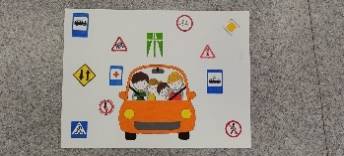 Участник8Витраж: «Выбор есть всегда»Новикова Анна Артемовна, Новикова Анна Артемовна, 666ГБДОУ №123ГБДОУ №123ГБДОУ №123ГБДОУ №123ГБДОУ №123Новикова Екатерина Андреевна, Склярук Марина ПавловнаIII9«Моя семья за ПДД»Новикова Анна АртемовнаНовикова Анна Артемовна666ГБДОУ №123ГБДОУ №123ГБДОУ №123ГБДОУ №123ГБДОУ №123Новикова Екатерина Андреевна, Склярук Марина ПавловнаУчастник10Аппликация «На проезжей части не катайтесь дети, ни на самокате, ни на велосипеде!»Назарова Фотима ИлхомовнаМамедова Аиша ГусейновнаНазарова Фотима ИлхомовнаМамедова Аиша Гусейновна666ГБДОУ №50ГБДОУ №50ГБДОУ №50ГБДОУ №50ГБДОУ №50Васильева Наталья МихайловнаIII11Рисунок с элементами пластилинографии «Самый серьезный на свете – знак «Осторожно, дети!»Байшану Лукас ПетровичБайшану Лукас Петрович777ГБДОУ №50ГБДОУ №50ГБДОУ №50ГБДОУ №50ГБДОУ №50Акаева ДженнетМурадовнаII12«Пешеход, пешеход, помни ты про переход!»Саая Уруле КежиковнаСаая Уруле Кежиковна666ГБДОУ №50ГБДОУ №50ГБДОУ №50ГБДОУ №50ГБДОУ №50Мамедова Ирина ВалерьевнаII13«Помнить обязан любой пешеход, что через улицу есть переход»Веласко Хилов Оскар Александр Веласко Хилов Оскар Александр 666ГБДОУ №116ГБДОУ №116ГБДОУ №116ГБДОУ №116ГБДОУ №116Зайцева Наталия ВладимировнаУчастник14«Безопасность на дорогах»Данильченко Марьяна Юрьевна Данильченко Марьяна Юрьевна 555ГБДОУ №41ГБДОУ №41ГБДОУ №41ГБДОУ №41ГБДОУ №41Калиничева Ирина ВладимировнаI15«Безопасность на дорогах»Соколова Виктория ПетровнаСоколова Виктория Петровна555ГБДОУ №41ГБДОУ №41ГБДОУ №41ГБДОУ №41ГБДОУ №41Тимофеева Анна ЛюдвиговнаУчастник16«Зебра»Чёрная Ольга ДмитриевнаЧёрная Ольга Дмитриевна666ГБДОУ №41ГБДОУ №41ГБДОУ №41ГБДОУ №41ГБДОУ №41Вареник Светлана ВикторовнаУчастник17«Дорога и мы»Вареник Виктория ДенисовнаВареник Виктория Денисовна555ГБДОУ №41ГБДОУ №41ГБДОУ №41ГБДОУ №41ГБДОУ №41Тимофеева Анна ЛюдвиговнаУчастник18Не пользуйся телефоном на ходу!Кузьмин ОскарКузьмин Оскар555ГБДОУ №5ГБДОУ №5ГБДОУ №5ГБДОУ №5ГБДОУ №5Никитина Людмила АнатольевнаI19Правило нашей семьиОтчик ЛевОтчик Лев555ГБДОУ 133ГБДОУ 133ГБДОУ 133ГБДОУ 133ГБДОУ 133Ягубова Анна АлександровнаII20Внимание, светофор!Казачков СергейКазачков Сергей555ГБДОУ №5ГБДОУ №5ГБДОУ №5ГБДОУ №5ГБДОУ №5Задириенко Алина Дмитриевна, Никитина Людмила АнатольевнаУчастник21Мы за безопасностьЯремко ЭвелинаЯремко Эвелина555ГБДОУ №112ГБДОУ №112ГБДОУ №112ГБДОУ №112ГБДОУ №112Вишневская Татьяна Владимировна, Кеспайк Алиса ВитальевнаУчастник22Мой светофорРощупкин МирославРощупкин Мирослав555ГБДОУ №133ГБДОУ №133ГБДОУ №133ГБДОУ №133ГБДОУ №133Айтмаметова Гульнара ХабировнаУчастник23Осторожно, дети!Бойкова СофияБойкова София555ГБДОУ №5ГБДОУ №5ГБДОУ №5ГБДОУ №5ГБДОУ №5Задириенко Алина Дмитриевна, Никитина Людмила АнатольевнаУчастник24Плакат «Водитель помни о нас»Ибрагимова Дарина РустэмовнаИбрагимова Дарина Рустэмовна777ГБОУ Прогимназия «Радуга» №624ГБОУ Прогимназия «Радуга» №624ГБОУ Прогимназия «Радуга» №624ГБОУ Прогимназия «Радуга» №624ГБОУ Прогимназия «Радуга» №624Елена Александровна ГорячеваI25«Пешеходный переход»Запанкова Марина СергеевнаЗапанкова Марина Сергеевна777ГБОУ Прогимназия «Радуга» №624ГБОУ Прогимназия «Радуга» №624ГБОУ Прогимназия «Радуга» №624ГБОУ Прогимназия «Радуга» №624ГБОУ Прогимназия «Радуга» №624Светлана Борисовна ЕлисееваIII26«Пешеходы на дороге»Ходыкова Алтана Баатаровна Ходыкова Алтана Баатаровна 777ГБОУ школа-интернат № 2ГБОУ школа-интернат № 2ГБОУ школа-интернат № 2ГБОУ школа-интернат № 2ГБОУ школа-интернат № 2Казаченок Виктория АркадьевнаII27«Мы с семьей правила не нарушаем! И вам советуем!»Лихачёва Ярослава ИгоревнаЛихачёва Ярослава Игоревна777ГБОУ СОШ № 564ГБОУ СОШ № 564ГБОУ СОШ № 564ГБОУ СОШ № 564ГБОУ СОШ № 564Муратова Инна АдольфовнаIII28«Будь внимателен»Борисов МаркБорисов Марк777Вторая Санкт-Петербургская ГимназияВторая Санкт-Петербургская ГимназияВторая Санкт-Петербургская ГимназияВторая Санкт-Петербургская ГимназияВторая Санкт-Петербургская ГимназияСачкова В.Ф.Сушко Е.АI29«На дороге не играй»Лебедева Кира Александровна Лебедева Кира Александровна 777ГБДОУ НОШ №615ГБДОУ НОШ №615ГБДОУ НОШ №615ГБДОУ НОШ №615ГБДОУ НОШ №615Данилова Ирина ВасильевнаУчастник30«Будь внимателен»Мариноха Анастасия ТихоновнаМариноха Анастасия Тихоновна121212ГБОУ СОШ №255ГБОУ СОШ №255ГБОУ СОШ №255ГБОУ СОШ №255ГБОУ СОШ №255Паронян Екатерина Владимировна I31Рисунок-аппликация «Проверь ремни всех пассажиров!»Соловьёв Николай НиколаевичСоловьёв Николай Николаевич888ГБОУ Прогимназия «Радуга» №624ГБОУ Прогимназия «Радуга» №624ГБОУ Прогимназия «Радуга» №624ГБОУ Прогимназия «Радуга» №624ГБОУ Прогимназия «Радуга» №624Светлана Борисовна ЕлисееваУчастник32«На улицах города»Уколов Владимир ВладимировичУколов Владимир Владимирович101010ГБОУ Прогимназия «Радуга» №624ГБОУ Прогимназия «Радуга» №624ГБОУ Прогимназия «Радуга» №624ГБОУ Прогимназия «Радуга» №624ГБОУ Прогимназия «Радуга» №624Евгения Сергеевна СинявскаяII33«Светофор наш друг»Смирнова Елизавета АлександровнаСмирнова Елизавета Александровна888ГБОУ Прогимназия «Радуга» №624ГБОУ Прогимназия «Радуга» №624ГБОУ Прогимназия «Радуга» №624ГБОУ Прогимназия «Радуга» №624ГБОУ Прогимназия «Радуга» №624Островская Анастасия ВладимировнаУчастник34«Знай правила движения»Михайлов Семён ИльичМихайлов Семён Ильич101010ГБОУ школа-интернат № 2ГБОУ школа-интернат № 2ГБОУ школа-интернат № 2ГБОУ школа-интернат № 2ГБОУ школа-интернат № 2Паршина Наталья АлександровнаУчастник35Плакат «Будь внимателен в пути! Пешеход или водитель ты!»Гумен ВарвараГумен Варвара999ГБОУ СОШ № 564ГБОУ СОШ № 564ГБОУ СОШ № 564ГБОУ СОШ № 564ГБОУ СОШ № 564Майорова Светлана ВикторовнаII36«Моя семья за безопасность дорожного движения»Пономаренко Анна Дмитриевна Пономаренко Анна Дмитриевна 101010ГБОУ (ГБДОУ) № 306ГБОУ (ГБДОУ) № 306ГБОУ (ГБДОУ) № 306ГБОУ (ГБДОУ) № 306ГБОУ (ГБДОУ) № 306Белянцева Елена КонстантиновнаI37«Важные слова»Карташов АндрейКарташов Андрей101010Вторая Санкт-Петербургская ГимназияВторая Санкт-Петербургская ГимназияВторая Санкт-Петербургская ГимназияВторая Санкт-Петербургская ГимназияВторая Санкт-Петербургская ГимназияСачкова В.Ф.Карпинская С.Б.Участник38«Светоотражатели-спасут»Окатова ПолинаОкатова Полина888Вторая Санкт-Петербургская ГимназияВторая Санкт-Петербургская ГимназияВторая Санкт-Петербургская ГимназияВторая Санкт-Петербургская ГимназияВторая Санкт-Петербургская ГимназияСачкова В.Ф.Лысенкова М.В.I39«Все знания в моей голове»Харитонова АриаднаХаритонова Ариадна101010Вторая Санкт-Петербургская ГимназияВторая Санкт-Петербургская ГимназияВторая Санкт-Петербургская ГимназияВторая Санкт-Петербургская ГимназияВторая Санкт-Петербургская ГимназияСачкова В.Ф.Карпинская С.Б.ГригорьянИ.В.Участник40«Мама, папа, я – знающая ПДД семья!»Волегов Дмитрий ИвановичВолегов Дмитрий Иванович101010ГБОУ Гимназия №278ГБОУ Гимназия №278ГБОУ Гимназия №278ГБОУ Гимназия №278ГБОУ Гимназия №278Зинина Татьяна РомановнаУчастник41«Знает ПДД семья, соблюдаю их и я»Орлинский Данила СеменовичОрлинский Данила Семенович999ГБОУ Гимназия №278ГБОУ Гимназия №278ГБОУ Гимназия №278ГБОУ Гимназия №278ГБОУ Гимназия №278Зинина Татьяна РомановнаУчастник42«Регулировщик»Морозова Алиса АртемовнаМорозова Алиса Артемовна101010ГБОУ «Центр «Динамика» Адмиралтейского районаГБОУ «Центр «Динамика» Адмиралтейского районаГБОУ «Центр «Динамика» Адмиралтейского районаГБОУ «Центр «Динамика» Адмиралтейского районаГБОУ «Центр «Динамика» Адмиралтейского районаПешехонова Екатерина СергеевнаIII43«Красный свет – берегись!»Морозова Таисия АртемовнаМорозова Таисия Артемовна101010ГБОУ «Центр «Динамика» Адмиралтейского районаГБОУ «Центр «Динамика» Адмиралтейского районаГБОУ «Центр «Динамика» Адмиралтейского районаГБОУ «Центр «Динамика» Адмиралтейского районаГБОУ «Центр «Динамика» Адмиралтейского районаКопейкина Марина АнатольевнаII44«Соблюдай ПДД»Погосян Ева МикаеловнаПогосян Ева Микаеловна121212ГБОУ СОШ №259 имени М.Т. Лорис-МеликоваГБОУ СОШ №259 имени М.Т. Лорис-МеликоваГБОУ СОШ №259 имени М.Т. Лорис-МеликоваГБОУ СОШ №259 имени М.Т. Лорис-МеликоваГБОУ СОШ №259 имени М.Т. Лорис-МеликоваАветисян Эмма ГагиковнаУчастник45«Внимание пешеход»Кондрашин Святослав СергеевичКондрашин Святослав Сергеевич111111ГБОУ Гимназия №272ГБОУ Гимназия №272ГБОУ Гимназия №272ГБОУ Гимназия №272ГБОУ Гимназия №272Кириченко Ирина ПетровнаII46«Еда не бывает быстрой»Комраков Василий МихайловичКомраков Василий Михайлович131313ГБОУ школа-интернат № 2ГБОУ школа-интернат № 2ГБОУ школа-интернат № 2ГБОУ школа-интернат № 2ГБОУ школа-интернат № 2Шалимова Светлана АнатольевнаI47«Жизнь в руках привычки»Рассказов Данила ГеоргиевичРассказов Данила Георгиевич131313ГБОУ школа-интернат № 2ГБОУ школа-интернат № 2ГБОУ школа-интернат № 2ГБОУ школа-интернат № 2ГБОУ школа-интернат № 2Шалимова Светлана АнатольевнаII48«Бабушкины сказки»Давлятзода Олияи БаходуровнаДавлятзода Олияи Баходуровна151515ГБОУ СОШ №317ГБОУ СОШ №317ГБОУ СОШ №317ГБОУ СОШ №317ГБОУ СОШ №317Панфилова Марина ВикторовнаI49«Ай, да, дедушка»Анисимова ЕкатеринаСергеевнаАнисимова ЕкатеринаСергеевна141414ГБОУ СОШ №317ГБОУ СОШ №317ГБОУ СОШ №317ГБОУ СОШ №317ГБОУ СОШ №317Панфилова Марина ВикторовнаII50«Нарушение»Брызгалов Никита ВитальевичБрызгалов Никита Витальевич171717ГБОУ СОШ №255ГБОУ СОШ №255ГБОУ СОШ №255ГБОУ СОШ №255ГБОУ СОШ №255Паронян Екатерина ВладимировнаВне конкурса51«Парковка» Андреева Мария АлексеевнаАндреева Мария Алексеевна141414ГБОУ СОШ №255ГБОУ СОШ №255ГБОУ СОШ №255ГБОУ СОШ №255ГБОУ СОШ №255Паронян Екатерина ВладимировнаIII52Соц. Реклама «Кто в ответе за безопасность детей?»Гулина Анна ДанииловнаХусаинова Альбина РафиковнаГулина Анна ДанииловнаХусаинова Альбина Рафиковна141414ГБОУ СОШ №256ГБОУ СОШ №256ГБОУ СОШ №256ГБОУ СОШ №256ГБОУ СОШ №256Лахта Нина АфанасьевнаУчастник53Соц. Реклама «Правильное воспитание»Донгак Даяна БуяновнаБогомягкова Таисия АлександровнаДонгак Даяна БуяновнаБогомягкова Таисия Александровна141414ГБОУ СОШ №256ГБОУ СОШ №256ГБОУ СОШ №256ГБОУ СОШ №256ГБОУ СОШ №256Лахта Нина АфанасьевнаII54«Мама и я, с ПДД лучшие друзья» Агарков Тимофей АлександровичАгарков Тимофей Александрович151515ГБОУ школа№231(коррекционная)ГБОУ школа№231(коррекционная)ГБОУ школа№231(коррекционная)ГБОУ школа№231(коррекционная)ГБОУ школа№231(коррекционная)Некрасов Никита Сергеевич III55Аппликация «Мой друг светофор»  Звягин Давид ДенисовичЗвягин Давид Денисович151515ГБОУ школа№231(коррекционная)ГБОУ школа№231(коррекционная)ГБОУ школа№231(коррекционная)ГБОУ школа№231(коррекционная)ГБОУ школа№231(коррекционная) Антипова Нина Юрьевна Степанова Ирина ГеннадьевнаIII56«Сигналы безопасности»Марач Мария АлександровнаМарач Мария АлександровнаГБОУ Гимназия № 272ГБОУ Гимназия № 272ГБОУ Гимназия № 272ГБОУ Гимназия № 272ГБОУ Гимназия № 272Кириченко Ирина ПетровнаII57«Проезжая часть»Григоржевски Ангелина ИвановнаГригоржевски Ангелина ИвановнаГБОУ Гимназия № 272ГБОУ Гимназия № 272ГБОУ Гимназия № 272ГБОУ Гимназия № 272ГБОУ Гимназия № 272Кириченко Ирина ПетровнаI3. Видеотворчество. Тема: «ЮИД – дорога в жизнь!»3. Видеотворчество. Тема: «ЮИД – дорога в жизнь!»3. Видеотворчество. Тема: «ЮИД – дорога в жизнь!»3. Видеотворчество. Тема: «ЮИД – дорога в жизнь!»3. Видеотворчество. Тема: «ЮИД – дорога в жизнь!»3. Видеотворчество. Тема: «ЮИД – дорога в жизнь!»3. Видеотворчество. Тема: «ЮИД – дорога в жизнь!»3. Видеотворчество. Тема: «ЮИД – дорога в жизнь!»3. Видеотворчество. Тема: «ЮИД – дорога в жизнь!»3. Видеотворчество. Тема: «ЮИД – дорога в жизнь!»3. Видеотворчество. Тема: «ЮИД – дорога в жизнь!»3. Видеотворчество. Тема: «ЮИД – дорога в жизнь!»3. Видеотворчество. Тема: «ЮИД – дорога в жизнь!»3. Видеотворчество. Тема: «ЮИД – дорога в жизнь!»1«Правила велосипедиста»«Правила велосипедиста»Лёгочкина Алёна ЮрьевнаЛёгочкина Алёна Юрьевна999ГБОУ Прогимназия «Радуга» №624ГБОУ Прогимназия «Радуга» №624ГБОУ Прогимназия «Радуга» №624Островская Ольга ВладимировнаОстровская Ольга ВладимировнаIII2Куда делся пешеходный переход?Куда делся пешеходный переход?Охрименко ТимурКарташов АлександрОхрименко ТимурКарташов Александр888Вторая Петербуржская гимназия Вторая Петербуржская гимназия Вторая Петербуржская гимназия Сачкова В.Ф.Лысенкова М.В.Сачкова В.Ф.Лысенкова М.В.I3«Помни правила движенья, как таблицу умноженья!»«Помни правила движенья, как таблицу умноженья!»Кулинцов Юрий АлександровичКулинцов Юрий Александрович888ГБОУ СОШ№307ГБОУ СОШ№307ГБОУ СОШ№307Томилина Галина ВикторовнаТомилина Галина ВикторовнаУчастник4 «Супер Марианна и ПДД» «Супер Марианна и ПДД»Лосева МарианнаАндреева ВикторияХохрев ДаниилЛосева МарианнаАндреева ВикторияХохрев Даниил11, 1211, 1211, 12ГБОУ СОШ №238ГБОУ СОШ №238ГБОУ СОШ №238Лютая Диана ВикторовнаЛютая Диана ВикторовнаУчастник5«Автодыр» «Автодыр» Захарова Евангелина СергеевнаЗахарова Евангелина Сергеевна888ГБОУ СОШ№255ГБОУ СОШ№255ГБОУ СОШ№255Плетнева Светлана ИвановнаПлетнева Светлана ИвановнаI6«Не бегай на красный»«Не бегай на красный»Даниелянц Михаил Георгиевич Даниелянц Вячеслав ГеоргиевичДаниелянц Михаил Георгиевич Даниелянц Вячеслав Георгиевич7, 97, 97, 9ГБОУ СОШ№255ГБОУ СОШ№255ГБОУ СОШ№255Паронян Екатерина ВладимировнаПаронян Екатерина ВладимировнаII7«Правила ПДД» «Правила ПДД» Пустошная Милена АндреевнаПустошная Милена Андреевна999ГБОУ СОШ№255ГБОУ СОШ№255ГБОУ СОШ№255Зиборова Кристина ИгоревнаЗиборова Кристина ИгоревнаII8ЮИД – дорога в жизньЮИД – дорога в жизньЗарубова Алиса ИгоревнаШинкарев Артем ИгоревичКеримова Райна ЭльгизовнаЗарубова Алиса ИгоревнаШинкарев Артем ИгоревичКеримова Райна Эльгизовна9, 109, 109, 10ГБОУ СОШ№260ГБОУ СОШ№260ГБОУ СОШ№260Юкина Евгения ПавловнаЮкина Евгения ПавловнаII4. Компьютерные технологии. Тема: «ПДД в интернет среде»4. Компьютерные технологии. Тема: «ПДД в интернет среде»4. Компьютерные технологии. Тема: «ПДД в интернет среде»4. Компьютерные технологии. Тема: «ПДД в интернет среде»4. Компьютерные технологии. Тема: «ПДД в интернет среде»4. Компьютерные технологии. Тема: «ПДД в интернет среде»4. Компьютерные технологии. Тема: «ПДД в интернет среде»4. Компьютерные технологии. Тема: «ПДД в интернет среде»4. Компьютерные технологии. Тема: «ПДД в интернет среде»4. Компьютерные технологии. Тема: «ПДД в интернет среде»4. Компьютерные технологии. Тема: «ПДД в интернет среде»4. Компьютерные технологии. Тема: «ПДД в интернет среде»4. Компьютерные технологии. Тема: «ПДД в интернет среде»4. Компьютерные технологии. Тема: «ПДД в интернет среде»1Игра «Переходи дорогу правильно»Игра «Переходи дорогу правильно»Богатырев Владислав ВасильевичБогатырев Владислав ВасильевичБогатырев Владислав Васильевич88ГБОУ СОШ №307ГБОУ СОШ №307ГБОУ СОШ №307Лунякова Марина ВладимировнаЛунякова Марина ВладимировнаI2Сайт «Правила дорожного движения для детей»Сайт «Правила дорожного движения для детей»Дериглазов Петр ВладимировичПелевин Андрей АлексеевичДериглазов Петр ВладимировичПелевин Андрей АлексеевичДериглазов Петр ВладимировичПелевин Андрей Алексеевич1313ГБУ ДОЦТТ  Адмиралтейского  районаГБУ ДОЦТТ  Адмиралтейского  районаГБУ ДОЦТТ  Адмиралтейского  районаВечеринина Ирина СергеевнаВечеринина Ирина СергеевнаI